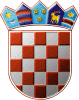 	REPUBLIKA HRVATSKA	DRŽAVNO IZBORNO POVJERENSTVO	REPUBLIKE HRVATSKEKLASA:	003-08/18-01/01URBROJ:	507-02/05-18-16/1Zagreb, 	9. svibanj 2018.IZVADAK IZ ZAPISNIKA133. sjednice Državnog izbornog povjerenstva Republike Hrvatskeodržane 9. svibnja 2018. u 12,30 sati u sjedištu Državnog izbornog povjerenstva Republike Hrvatske, Visoka 15, Zagreb.Dnevni red je prihvaćen te je na sjednici usvojeno:Ad.1. Općeniti plan Projekta edukacije mladih birača „I moj glas je bitan!“ Ad.2. Smjernice za izradu financijskog plana Državnog izbornog povjerenstva za 2019. – 2021. godinuAd.3. Dodatak Ugovoru za uslugu udomljavanja, korištenja, prilagodbe, proširenja i održavanja informatičkog sustava za podršku izborima te uslugu za organizaciju provedbe informatičke podrške prijevremenim lokalnim izborima 2018.Tajnica                           				   Predsjednik       Albina Rosandić, v.r.                    			 	 Đuro Sessa, v.r.